Агропроекты“Инновационное скотопомещение на 25 голов дойного стада”Выполнили учащиеся  7 классаПроблемы -Много трудозатраты:    Удаление навоза - 1час 30минут.    Кормление - 40минут.     Поение - 45минут.     Доение - 4часа (если доит 1человек).     Итого: Этот человек целый день находится в скотопомещении Цель: Разработать инновационное скотопомещение с малыми энерго и трудозатратами ,обеспечивающего высокую продуктивность молочного стада.Задачи: 1. Ввести инновации в построении скотопомещения, для того чтобы уменьшить трудозатрату.2. Разработать технологии кормления, поения, уборки навоза, освещения. Стройматериалы: Ширина – 37,5м, длина – 7м, Высота – 2,5м , площадь-262 м3 Cтены: снаружи профнастил, изнутри-доски, в середине – изовер с изоспаном Полы:  деревянные, уклон 2-3смОкна: поликарбонатЗатраты:Полная поверхность : 222,5кв.м – 37,5кв.м = 185 кв.мПрофнастил – 111000 рб Пиломатериал – 113000 рб Поликарбонат -  1800 рб Итого: 225800 рб Условия содержания и механизации технологических процессов:Корову не позволяют поить холодной водой из проруби. Для того, чтобы избежать простудных болезней, питьевую воду наливают в емкость. Из емкости по трубе вода попадает к поилкам с клапаном. Коровы, когда захотят- пьют воду.Кормление:Сено закладывают с  кыбыы  через окошко, потом раскидывают.Уборка  и переработка навоза: Убирается лопатой в навозную яму, потом на тракторе вывозят в навозохранилище. Через 3-4 года навоз превращается в перегной (для огорода). Из некоторой части изготавливают балбахи, которое весной продают.Доение: Автодоильные аппараты работают от солнечной батареи. Молоко собирают в молокотанк с охладителем. Так молоко будет отвечать требованиям технического регламента. Молокотанк с охладителем тоже работает от солнечной батареи.Привязь должен быть такой, чтобы при нужде можно было весьма быстро освободить животных.  Легким движением рычага коровы освобождаются от привязи. Так можно в теплые дни коров вывести на моцион.Вентиляцией служат 3 трубы. Они установлены в 20 см выше навозной ямы. Через эти трубы выводятся ядовитые вещества, изгоняемые от навоза.Освещение:  Солнечная батарея превращает световую энергию в электричество.  Днем свет пропускается через окна из поликарбоната. Ночью включаются элетролампы. Матрица  технологических систем механизации и автоматизации инновационного коровника на 25 голов дойного стада: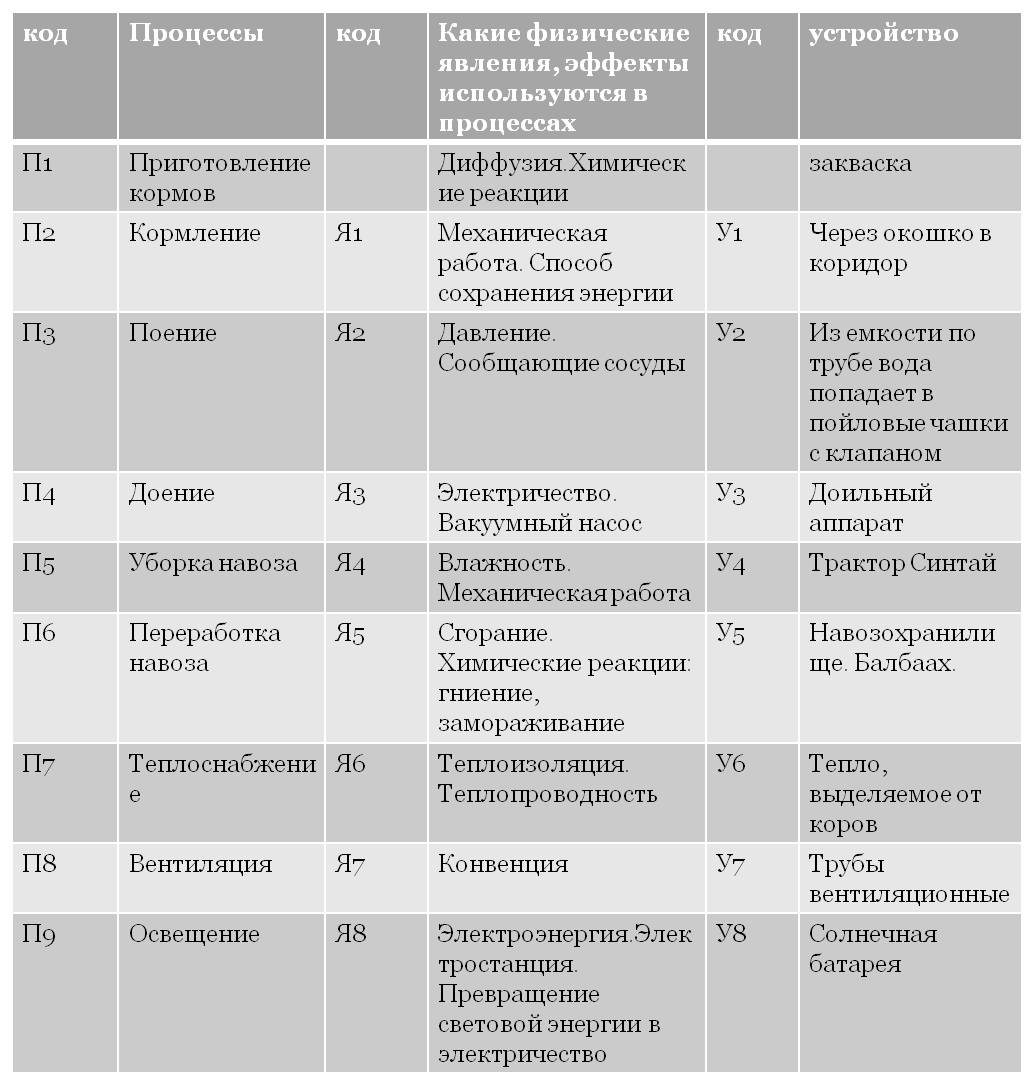 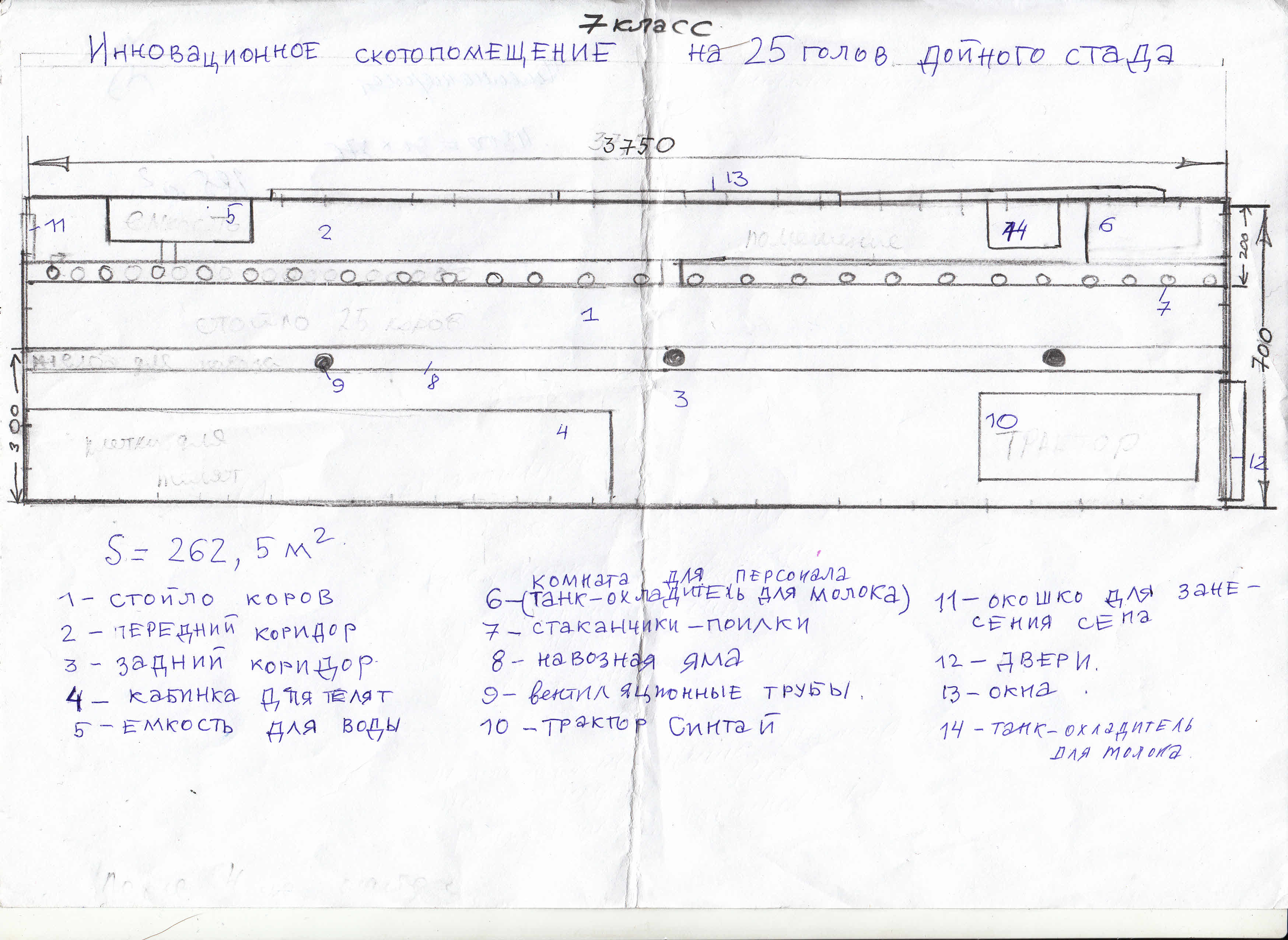 Итоги:Удаление навоза- 30минутКормление-20минутПоение-0минутДоение-1часИтого: 1час 50минут. Время сократилось на 5часов 10минут. Нашим проектом могут воспользоваться начинающие фермеры 1 – стойло коров6 – комната для персонала11 – окошко для занесения сена2 – передний коридор7 – стаканчики-поилки12 – двери3-  задний коридор8 – навозная яма13 – окна4- кабина для телят9 – вентиляционные трубы14 – танк-охладитель для молока5 – емкость для воды10 – место для мини-трактора14 – танк-охладитель для молока